РЕШЕНИЕСовета Наласинского сельского поселенияОб утверждении схемы одномандатных избирательных округов для проведения выборов депутатов Совета Наласинского сельского поселения Арского муниципального района Республики ТатарстанВ соответствии со статьей 18 Федерального закона от 12 июня 2002 года № 67-ФЗ «Об основных гарантиях избирательных прав и права на участие в референдуме граждан Российской Федерации», статьей 26 Избирательного кодекса Республики Татарстан от 7 мая 2007 года № 21-ЗРТ Совет Наласинского сельского поселения Арского муниципального района Республики Татарстан РЕШИЛ:Утвердить схему одномандатных избирательных округов для проведения выборов депутатов Совета Наласинского сельского поселения Арского муниципального района Республики Татарстан (приложение).2. Решение Совета Наласинского сельского поселения от 08.05.2015 №88 «Об утверждении схемы одномандатных избирательных округов для проведения выборов депутатов Совета Наласинского сельского поселения Арского муниципального района Республики Татарстан» признать утратившим силу.3. Опубликовать настоящее решение  путем размещения на Официальном портале правовой информации Республики Татарстан (http://pravo.tatarstan.ru) и обнародовать путем размещения на официальном сайте Арского муниципального района (http://arsk.tatarstan.ru), на информационных стендах в местах массового скопления граждан по адресам РТ, Арский район, с.Наласа, ул.М.Вахитова, д.64; РТ, Арский район, с.Средние Верези, ул.Татарстан, д.904. Контроль за исполнением настоящего решения оставляю за собойГлава Наласинского                                                                                                       сельского поселения:							И.Р.ШакироваУтверждена                                                                                          решением Совета Наласинского                                                          сельского поселения                                                                                          от 30.04.2020 №109                                                                                      Глава Наласинского сельского поселения____________И.Р.ШакироваМ.П.Схема одномандатных избирательных округов по выборам депутатов совета Наласинского  сельского поселения Арского муниципального района  Республики Татарстан  Наласинский одномандатный избирательный округ №1                                                Число избирателей – 95                                                                                                                 В округ входит часть территории Наласинского сельского поселения Арского муниципального района Республики Татарстан, в границах: с.Наласа, ул.М.Вахитова         Наласинский одномандатный избирательный округ №2                                                Число избирателей – 104                                                                                                           В округ входит часть территории Наласинского сельского поселения Арского муниципального района Республики Татарстан, в границах: с.Наласа, ул.Центральная    Наласинский одномандатный избирательный округ №3                                              Число избирателей – 104                                                                                                               В округ входит часть территории Наласинского сельского поселения Арского муниципального района Республики Татарстан, в границах: с.Наласа, ул.Молодежная   Наласинский одномандатный избирательный округ №4                                                  Число избирателей – 97                                                                                                                     В округ входит часть территории Наласинского сельского поселения Арского муниципального района Республики Татарстан, в границах: с.Наласа, ул.Победы       Наласинский одномандатный избирательный округ №5                                               Число избирателей – 95                                                                                                           В округ входит часть территории Наласинского сельского поселения Арского муниципального района Республики Татарстан, в границах: с.Наласа, ул.М.Джалиля   Наласинский одномандатный избирательный округ №6                                               Число избирателей – 85                                                                                                            В округ входит часть территории Наласинского сельского поселения Арского муниципального района Республики Татарстан, в границах: с.Средние Верези, ул.Татарстан (с д.1 по д.29, с д.78 по д.80), ул.М.Вахитова          Наласинский одномандатный избирательный округ №7                                            Число избирателей – 85                                                                                                              В округ входит часть территории Наласинского сельского поселения Арского муниципального района Республики Татарстан, в границах: с.Средние Верези, ул.Х.Такташ, ул.Файзрахмановых, ул.Татарстан (с д.51 по д.77А) Графическое изображение схемы одномандатных избирательных округов по выборам депутатов совета Наласинского сельского поселения Арского муниципального района  Республики Татарстан 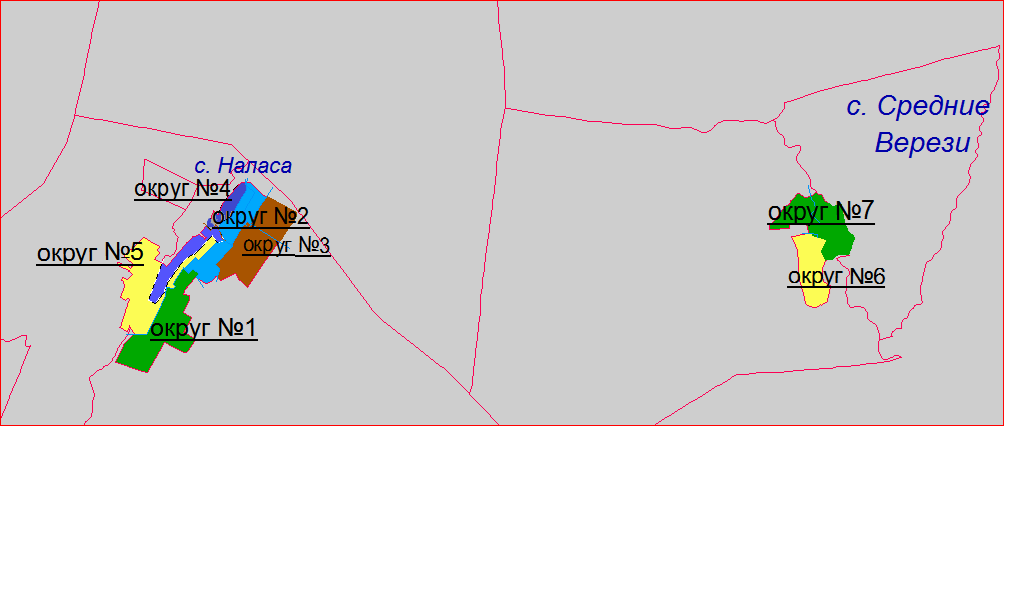 СОВЕТНаласинского                         СЕЛЬСКОГО ПОСЕЛЕНИЯАрского муниципального районаРЕСПУБЛИКИ ТАТАРСТАНул.М.Вахитова, д. 64, с.Наласа, Арский муниципальный район, 422018ТАТАРСТАН РЕСПУБЛИКАСЫАрча муниципаль районыНаласаавыл җирлегеСОВЕты М.Вахитов урамы, 64 йорт, Наласа авылы, Арча муниципаль районы, 422018Тел. (84366)50-2-25, факс (84366)50-2-25. E-mail: Nalas.Ars@tatar.ruТел. (84366)50-2-25, факс (84366)50-2-25. E-mail: Nalas.Ars@tatar.ruТел. (84366)50-2-25, факс (84366)50-2-25. E-mail: Nalas.Ars@tatar.ruот«30»апреля2020 г.№109